ГРАФИК ЛИЧНОГО ПРИЕМА
граждан, в том числе ИП и юридических лиц руководством учреждения «Копцевичский психоневрологический дом-интернат для престарелых и инвалидов»Запись на прием осуществляется по телефону (2350) 92685, 21037.
Ответственное лицо за организацию приема юрисконсульт
КАРТЫННИК Елена ВасильевнаДолжностное лицоФИО должностного лица, осуществляющего приемДень, время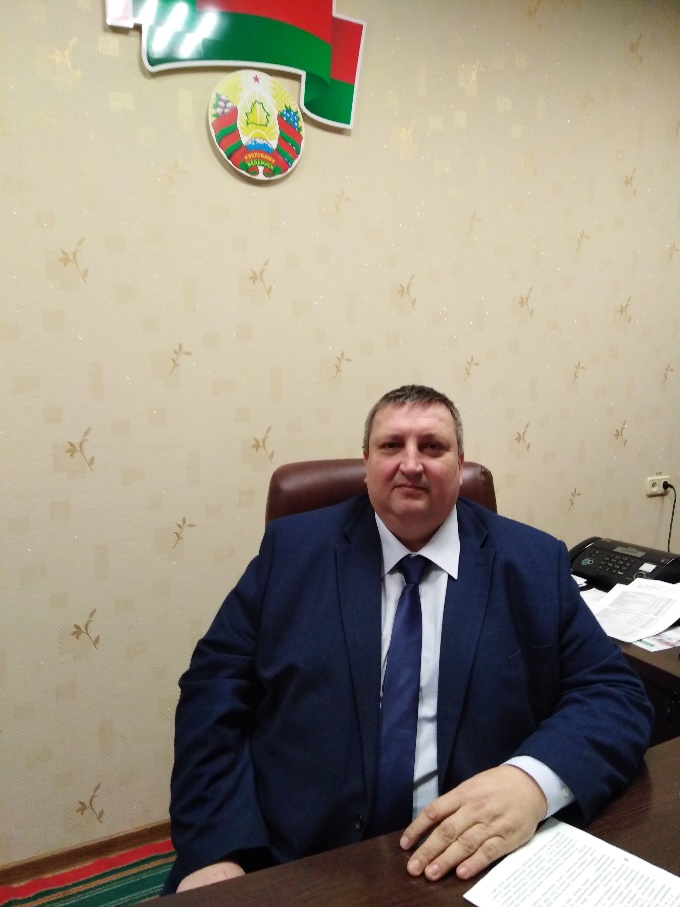 ДиректорЖИТКОВЕЦ
Николай
НиколаевичВторник
08.00-14.00
Четверг
08.00-14.00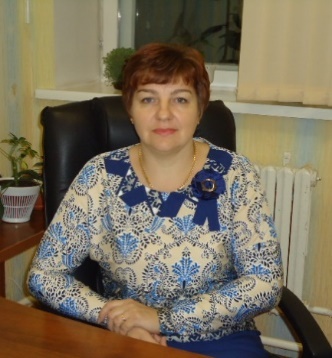 Заместитель директораШАБОЛТАС
ТатьянаАлександровнаПонедельник
08.00-14.00
Среда
08.00-14.00